粤物协通字[2023]9号关于开展2023年度“平安社区”建设活动的通知各会员单位：为推动全省物业服务行业高质量发展，加强平安社区和智慧物业管理服务能力建设，2022年，本会与广州市政数局、羊城通、中国电信开发的平安社区智慧门禁管理系统也逐步在各小区试行应用，并获得广泛认可；2023年，为响应“全省高质量发展大会”工作部署，本会将继续联合中国电信公司向各会员单位推出“平安社区”智慧物管赋能行动，提供数字哨兵门禁系统、AI监控、业主福利荟等免费申领活动，通过共同打造平安社区、智慧物业、宜居小区，助力社区物业服务水平高质量发展，提升业主满意度及幸福感，现将具体事项通知如下：一、“平安社区”数字哨兵门禁系统介绍（一）进出方式多样化:人脸识别、刷卡、刷身份证、刷二维码等均可出入。（二）数据来源规范化：系统有统一的技术规范和数据标准，数据接入市门禁数据汇聚平台，本地不留存数据，解决居民对信息安全的顾虑问题。（三）按政府要求，逐步完善围院式管理的出入口实名制登记和通行证功能，兼容省、市、区等实名制二维码，包括但不限于粤居码（粤省事）、红棉码（穗好办）等，让“平安社区智慧管控”真正落到实处、落到社区。（三）免费申领项目：1.数字哨兵门禁: 支持多样进出方式，人脸识别、刷卡、刷身份证等均可出入。2.社区监控AI赋能：根据具体勘查情况，可直接接入小区摄像头并提供AI数据赋能，可选择加载区域入侵、客流统计等AI功能，有效提高小区安全感、减低物业人力投入。二、业主福利荟平台介绍为深入贯彻党中央、国务院关于促进消费恢复的决策部署，提高“平安社区”智慧门禁建设业主满意度，本会连同广州电信共同搭建业主福利荟平台，对广州物业小区居民，将投入8000万消费券活动，响应政府促进消费高质量发展的号召，进一步扩大消费需求，更好满足人民美好生活需要。三、“平安社区”智慧物管系统升级方式（一）硬件改造：根据小区勘查情况，智慧门禁设备物业需提供安装位置、通电、通网条件，AI监控升级需确保相关摄像头满足接入标准，具体改造方案由电信派专项团队前往小区现场制定。（二）录入服务:电信公司承诺提供不少于10人团队、开展现场驻点提供信息录入服务，为小区建立信息库。会员单位小区需配合完成专项团队录入服务进场工作，并组织业主参加现场录入、免费提供录入场地等。四、免费申领条件和方式（一）申领条件广东省物协会员单位具有申领权益，第一阶段仅面向广州市内封闭式小区，按每小区的实际情况以及住户情况配套数字哨兵门禁系统和体验基础版AI能力，会员单位可根据社区需求进行申领。具体设备数量和AI能力需经电信公司审核，数量有限，先报先得，领完即止。业主福利荟平台消费券按小区住户数3:1的比例配置张数，额度为500元,1000元,1500元不等，具体金额将与会员单位商议决定，消费券不设低消，不设满减，一次性到账及全额消费，会员单位可申请抵扣物业费和物业多种经营产品。消费券派发需由会员单位小区协助配合宣传、预热，包括不限于业主群、线上系统等。消费券申领截止时间：2023年11月30号。（二）申领方式扫描以下二维码填报信息申领 “平安社区”智慧门禁、基础版AI能力体验和业主福利荟平台消费券，完成信息填报后1个星期内将有专人联系项目经理对接具体建设投放方案。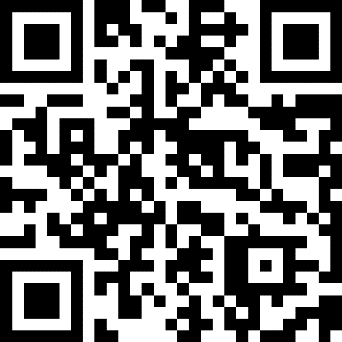 申领报名表链接五、联系方式协会联系人：朱瑞平 余清鹏  联系方式：020-83642973智慧物管系统联系人：张武杰  联系方式：18922168560业主福利汇平台联系人：况霞  联系电话：18922168009广东省物业管理行业协会二○二三年三月十五日